项目商务经理：              项目经理：              分公司施工管理部经理：               分公司商务管理部经理：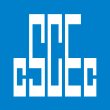 中国建筑  管理表格中国建筑  管理表格中国建筑  管理表格中国建筑  管理表格中国建筑  管理表格中国建筑  管理表格中国建筑  管理表格中国建筑  管理表格中国建筑  管理表格中国建筑  管理表格中国建筑  管理表格分包单位资格预审表分包单位资格预审表分包单位资格预审表分包单位资格预审表分包单位资格预审表分包单位资格预审表分包单位资格预审表分包单位资格预审表分包单位资格预审表分包单位资格预审表分包单位资格预审表分公司（项目）名称：铁路义乌站综合交通枢纽项目分公司（项目）名称：铁路义乌站综合交通枢纽项目分公司（项目）名称：铁路义乌站综合交通枢纽项目分公司（项目）名称：铁路义乌站综合交通枢纽项目分公司（项目）名称：铁路义乌站综合交通枢纽项目分公司（项目）名称：铁路义乌站综合交通枢纽项目分公司（项目）名称：铁路义乌站综合交通枢纽项目分公司（项目）名称：铁路义乌站综合交通枢纽项目分公司（项目）名称：铁路义乌站综合交通枢纽项目分公司（项目）名称：铁路义乌站综合交通枢纽项目分公司（项目）名称：铁路义乌站综合交通枢纽项目分公司（项目）名称：铁路义乌站综合交通枢纽项目分公司（项目）名称：铁路义乌站综合交通枢纽项目序号分包商名称分包商名称是否报名资信能力资信能力资信能力资信能力资信能力施工能力资审是否通过未通过原因备注序号分包商名称分包商名称是否报名注册资本金是否符合要求企业证件是否齐备、真实有效资质文件是否满足本工程要求是否存在强制执行案件是否存在失信行为评分表得分资审是否通过未通过原因备注备注备注备注分包单位资信能力处任一项不符要求资审不得通过，施工能力评分表得分小于80分资审不得通过。分包单位资信能力处任一项不符要求资审不得通过，施工能力评分表得分小于80分资审不得通过。分包单位资信能力处任一项不符要求资审不得通过，施工能力评分表得分小于80分资审不得通过。分包单位资信能力处任一项不符要求资审不得通过，施工能力评分表得分小于80分资审不得通过。分包单位资信能力处任一项不符要求资审不得通过，施工能力评分表得分小于80分资审不得通过。分包单位资信能力处任一项不符要求资审不得通过，施工能力评分表得分小于80分资审不得通过。分包单位资信能力处任一项不符要求资审不得通过，施工能力评分表得分小于80分资审不得通过。分包单位资信能力处任一项不符要求资审不得通过，施工能力评分表得分小于80分资审不得通过。分包单位资信能力处任一项不符要求资审不得通过，施工能力评分表得分小于80分资审不得通过。分包单位资信能力处任一项不符要求资审不得通过，施工能力评分表得分小于80分资审不得通过。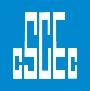 中国建筑  管理表格中国建筑  管理表格中国建筑  管理表格中国建筑  管理表格中国建筑  管理表格中国建筑  管理表格中国建筑  管理表格中国建筑  管理表格中国建筑  管理表格中国建筑  管理表格分包单位施工能力评分表分包单位施工能力评分表分包单位施工能力评分表分包单位施工能力评分表分包单位施工能力评分表分包单位施工能力评分表分包单位施工能力评分表分包单位施工能力评分表分包单位施工能力评分表分包单位施工能力评分表项目名称:项目名称:铁路义乌站综合交通枢纽项目铁路义乌站综合交通枢纽项目铁路义乌站综合交通枢纽项目分包工程：加固专业分包工程加固专业分包工程加固专业分包工程加固专业分包工程加固专业分包工程评价指标评价指标评价指标评价指标评价指标分包单位名称B:C:D:E:分包单位名称B:C:D:E:分包单位名称B:C:D:E:分包单位名称B:C:D:E:分包单位名称B:C:D:E:分包单位名称B:C:D:E:评价指标评价指标评价指标评价指标评价指标ABBCDE一、具体目标及措施：（20分）一、具体目标及措施：（20分）一、具体目标及措施：（20分）1、对总包的质量、安全、进度、文明施工的承诺(10分)1、对总包的质量、安全、进度、文明施工的承诺(10分)一、具体目标及措施：（20分）一、具体目标及措施：（20分）一、具体目标及措施：（20分）2、对分包工作范围和内容的熟悉程度(10分)2、对分包工作范围和内容的熟悉程度(10分)二、公司管理人员组织架构及相应岗位证书(30分)二、公司管理人员组织架构及相应岗位证书(30分)二、公司管理人员组织架构及相应岗位证书(30分)1、公司组织及体系：配备生产，技术，商务，安全，财务等专职管理人员（8分）1、公司组织及体系：配备生产，技术，商务，安全，财务等专职管理人员（8分）二、公司管理人员组织架构及相应岗位证书(30分)二、公司管理人员组织架构及相应岗位证书(30分)二、公司管理人员组织架构及相应岗位证书(30分)2、公司管理人员是否签订劳动合同并缴纳社保；（8分）2、公司管理人员是否签订劳动合同并缴纳社保；（8分）二、公司管理人员组织架构及相应岗位证书(30分)二、公司管理人员组织架构及相应岗位证书(30分)二、公司管理人员组织架构及相应岗位证书(30分)3、项目管理组织架构与总包的匹配性（8分）3、项目管理组织架构与总包的匹配性（8分）二、公司管理人员组织架构及相应岗位证书(30分)二、公司管理人员组织架构及相应岗位证书(30分)二、公司管理人员组织架构及相应岗位证书(30分)4、班组化管理能力是否满足施工要求（6分）4、班组化管理能力是否满足施工要求（6分）三、工人工资支付（20分）三、工人工资支付（20分）三、工人工资支付（20分）1、是否设立工人工资专用账户（10分）1、是否设立工人工资专用账户（10分）三、工人工资支付（20分）三、工人工资支付（20分）三、工人工资支付（20分）2、是否建立建全与工程相匹配的工人工资支付台账（10分）2、是否建立建全与工程相匹配的工人工资支付台账（10分）四、类似工程施工业绩（30分）四、类似工程施工业绩（30分）四、类似工程施工业绩（30分）1、是否有类似工程项目施工业绩，类似工程项目规模及对应合同是否与本工程匹配（5分）1、是否有类似工程项目施工业绩，类似工程项目规模及对应合同是否与本工程匹配（5分）四、类似工程施工业绩（30分）四、类似工程施工业绩（30分）四、类似工程施工业绩（30分）2、类似工程现场管理人员是否签订劳动合同并缴纳社保（5分）2、类似工程现场管理人员是否签订劳动合同并缴纳社保（5分）四、类似工程施工业绩（30分）四、类似工程施工业绩（30分）四、类似工程施工业绩（30分）3、管理人员资格证书是否满足要求（5分）3、管理人员资格证书是否满足要求（5分）四、类似工程施工业绩（30分）四、类似工程施工业绩（30分）四、类似工程施工业绩（30分）4、类似工程履约是否满足工期要求（5分）4、类似工程履约是否满足工期要求（5分）四、类似工程施工业绩（30分）四、类似工程施工业绩（30分）四、类似工程施工业绩（30分）5、类似工程质量是否获评优质结构（5分）5、类似工程质量是否获评优质结构（5分）四、类似工程施工业绩（30分）四、类似工程施工业绩（30分）四、类似工程施工业绩（30分）6、类似工程是否出现安全事故（5分）6、类似工程是否出现安全事故（5分）五、加分项（5分）五、加分项（5分）五、加分项（5分）1、与上海公司合作过类似工程且评价较好（5分）1、与上海公司合作过类似工程且评价较好（5分）总分（百分制）总分（百分制）总分（百分制）结论（总分低于80分为不合格）结论（总分低于80分为不合格）结论（总分低于80分为不合格）结论（总分低于80分为不合格）结论（总分低于80分为不合格）□ 合格；   □ 不合格□ 合格；   □ 不合格□ 合格；   □ 不合格□ 合格；  □ 不合格□ 合格；  □ 不合格□ 合格：  □ 不合格项目商务经理:项目商务经理:项目商务经理:项目商务经理:项目经理：项目经理：项目经理：分公司施工管理部经理：分公司施工管理部经理：分公司施工管理部经理：分公司施工管理部经理：